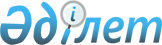 О создании Республиканского государственного предприятия "Кедентранссервис"Постановление Правительства Республики Казахстан от 11 декабря 1997 г. N 1750

     В целях обеспечения поступлений таможенных платежей в бюджет, а также укрепления материально-технической базы и социальной сферы таможенных органов Правительство Республики Казахстан ПОСТАНОВЛЯЕТ: 

      1. Создать Республиканское государственное предприятие "Кедентранссервис" (далее - Предприятие) на праве хозяйственного ведения для осуществления таможенного сопровождения товаров и транспортных средств. 

      2. Определить Министерство государственных доходов Республики Казахстан органом государственного управления Предприятием, а также органом, осуществляющим по отношению к нему функции субъекта права государственной собственности. 

      Сноска. В пункт 2 внесены изменения - постановлением Правительства РК от 31 декабря 1998 г. N 1374 P981374_ . 

      3. Таможенному комитету Министерства финансов Республики Казахстан в месячный срок в установленном порядке передать имущество в уставный фонд Предприятия согласно прилагаемому перечню, утвердить и зарегистрировать устав Предприятия, назначить руководителя, определить местонахождение, внести предложение в Правительство Республики Казахстан о включении Предприятия в Перечень республиканских государственных предприятий и принять другие необходимые организационные меры. 

 

     Премьер-Министр  Республики Казахстан

                                            Приложение                                  к постановление Правительства                                      Республики Казахстан                                   от 11 декабря 1997 г. N 1750 



 

                                ПЕРЕЧЕНЬ                 имущества, передаваемого Таможенным             Комитетом Министерства финансов Республики             Казахстан в уставный фонд Республиканского          государственного предприятия "Кедентранссервис"--------------------------------------------------------------------        Наименование         !    Количество    !    Стоимость,                             !                  !      тенге--------------------------------------------------------------------1. Денежные средства                -----             20000002. Транспортные средства  (легковые автомобили   для таможенного   сопровождения)                 6 единиц            30000003. Мебель офисная                 10 комп.             8000004. Компьютеры,   другая оргтехника              5 комп.              400000     ИТОГО:  6200000 (шесть миллионов двести тысяч) тенге
					© 2012. РГП на ПХВ «Институт законодательства и правовой информации Республики Казахстан» Министерства юстиции Республики Казахстан
				